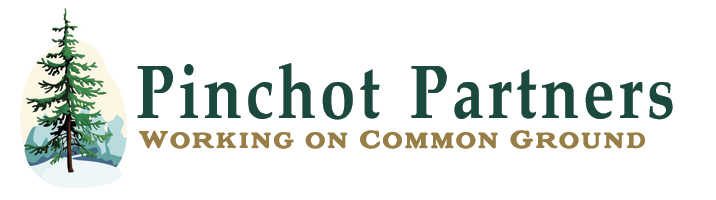 Pinchot Partners Monthly Meeting11/18/20209:00-11:30 AMLocation: Via Zoom In attendance: Janene Ritchie, Tiffini Alexander, Sharon Hanna, Fred Norman, Sean Tran (DNR), Colin Meston (FS), Lucas Glick (FS), Pete Krabbe, Taylor Aalvik, Lucy Brookham, Anjolene Price, Amy Boyd, David Owen, Gina Owen, John O’Brien and Elizabeth Robinson (FS)MOTION:  David Owen moved to approve the agenda presented seconded by Fred Norman-MOTION CARRIEDMOTION: Anjolene Price moved to approve the October meeting minutes Seconded by Sharon Hannah-MOTION CARRIEDTreasurers Report/David Owen:  The current checking balance is $33,644.00. We have an outstanding check to CFC that has not been withdrawn in the amount of $12,700. We are paid ahead on the zoom account, po box and Toledo tel. MOTION: Pete Krabbe moved to approve the treasurers report seconded by Sharon Hannah-MOTION CARRIEDPrograming/Janene Ritchie: Grants and reporting-No major updates. We are looking towards our final grant report. Janene is hoping to get someone from CFC to give a report on the result for the December meeting. Janene will be working on a December invoice. Janene is also working on an update to the Mosaic organization on the $6,800 that was given to us over the summer. We have not used much of these funds. Coordinator Update/Janene Ritchie: Janene sent an email out to board regarding the Lewis County Recreation and Tourism Board? -She will be attending a meeting this afternoon. They would like us being part of this. Janene will get some more info after the meeting today. Sharon and Pete would like to move forward. All agreed this is something they would like the Pinchot Partners to be involved in. Janene has been periodically updating the website, Facebook & Instagram. Next project for the fiscal year? Beyond YJ.Another 5-year plan would be helpful. This fiscal and next fiscal broken into quarters would be useful.  Any Policy Changes as result to administration? Current state of affairs from Elizabeth and Nikia’s perspective? Is the new administration going to roll back some of the things that take place?Forest Service Funding StatusJanene will develop a proposed agenda and that can be discussed at the December meeting. Position Statement Committee Update/Janene Ritchie: We are going to revisit what sections we are going to tackle next. Janene sent materials out last week. Sharon has been assisting in making this a readable document. Amy commends Sharon for making the cover page straight forward. David Owen states that he does not want us to sound like wishy washy folks without an opinion.  Amy states that we are trying to be clear. Some reorganization and clarification were made to the position statement document and we are all comfortable with what exists now. MOTION: Anjolene Price moved to approve the amendments made to the roads section seconded by David Owen-MOTION CARRIED Next two sections: We came to a recommendation, in terms of polling the top two sections were silviculture and riparian reserve and then commercial harvest. The committee would like to recommend moving the other sections to the next in person meeting. Janene and Lucy will start tackling two other sections. We must have two more sections complete by the end of June 2021. Gina Owen offered to assist where needed. The next two sections stewardship vs traditional timber sale and monitoring to be completed by the end of June 2021. Forest Service Update/Lucas Glick: Roads 26, 28 & 99 are now gated and not accessible due to snow. Elk pass is already impassable as well. Winter is here!Selection process for the new Silviculturist- Interviews are being conducted in the next couple of weeks and hope to have a selection mid-December. Rebecca Hoffman will be detailing in the forest services position. None of these details will affect the spirit lake hwy tunnel project. The Judson Timber sale was advertised 11/17 and will be open until 12/17. The Yellow Jacket IDT Team met last week. We discussed the preliminary ecological assessment and continue to discuss preliminary restoration ideas. The next Yellow Jacket planning meeting will be on December 9th. Round table updates: Sean Tran has been listening in and states that it is encouraging to see that work is still progressing in the collaborative. As far as GNA updates go, we currently have an early preview of an advertisement of a Cowlitz Valley timber sale named Ferrous north of the Wake sale.  An early preview packet is in the early stages of officially advertising. Updated information will be available on the DNR. Janene can distribute this when it is released.  Allot of interesting stuff is happening on state legislature side. Legislation session begins soon, and everyone is anxious about reductions (up to 15% total) and agency justifications. DNR did not have to do this. We are going to have to see where revenue shortfalls occur and keep everyone updated. Anjolene mentioned that Hampton Lumber had designated funds to spend fir on the groundwork. Pete suggested giving these to the local fire districts. Elizabeth Robinson states that the NEPA regulations were just updated, these are overall NEPA regulations for the entire federal government. Updates have gone into effect. The Forest Service was also updating their NEPA regulations There are questions about the new NEPA regulations and what kind of litigation was ongoing and filed lawsuits. The judge opted not to do that, so implementation can proceed. The administration change can change what is going to occur with NEPA. Ability to undo previous administration’s rules, and there is some confusion on when final rule publish date would fall within transition period. There is a list coming out from the Department of Agriculture secretary (Sonny Purdue). The meeting was adjourned at 10:55AM Minutes Prepared by, Fred Norman/Tiffini Johnson 